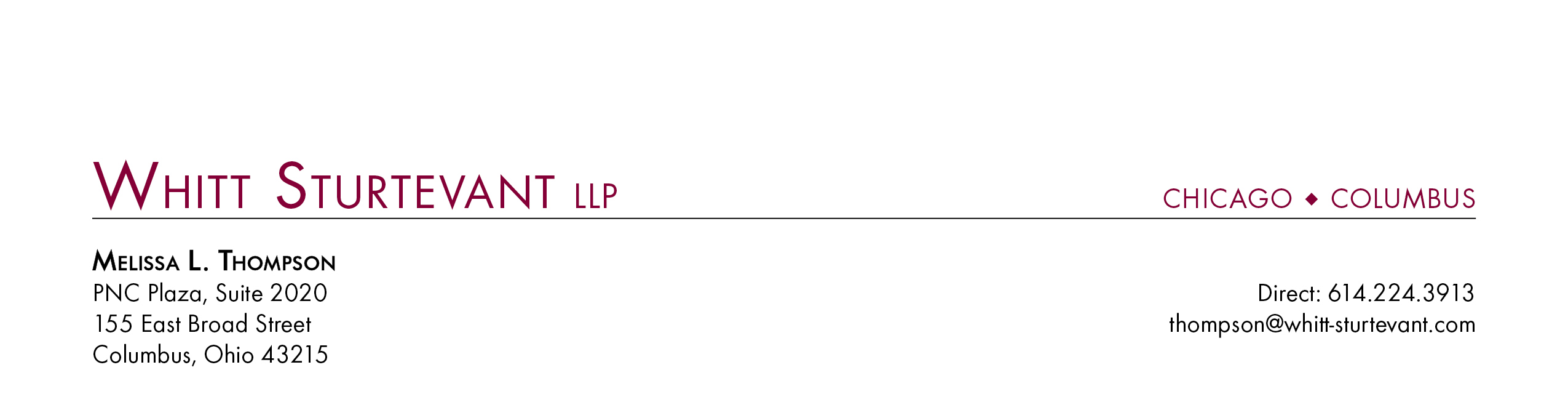 July 3, 2012Ms. Barcy McNealDirector, Office of AdministrationPublic Utilities Commission of Ohio180 East Broad StreetColumbus, Ohio 43215	Re:	Case No. 12-319-GA-UEX		Case No. 89-8006-GA-TRFDear Ms. McNeal:	Pursuant to the Commission’s July 2, 2012 Finding and Order in Case No. 12-319-GA-UEX, enclosed for filing, on behalf of The East Ohio Gas Company d/b/a Dominion East Ohio, are four copies of the Uncollectible Expense Rider (Tenth Revised Sheet F-UER 1).  This tariff is effective with bills rendered on or after July 12, 2012.  Please file a copy of this tariff in the above-referenced dockets, and distribute the remaining two copies to the Rates and Tariffs, Energy and Water Division of the Commission’s Utilities Department.Please call me if there are any questions.Very Truly Yours,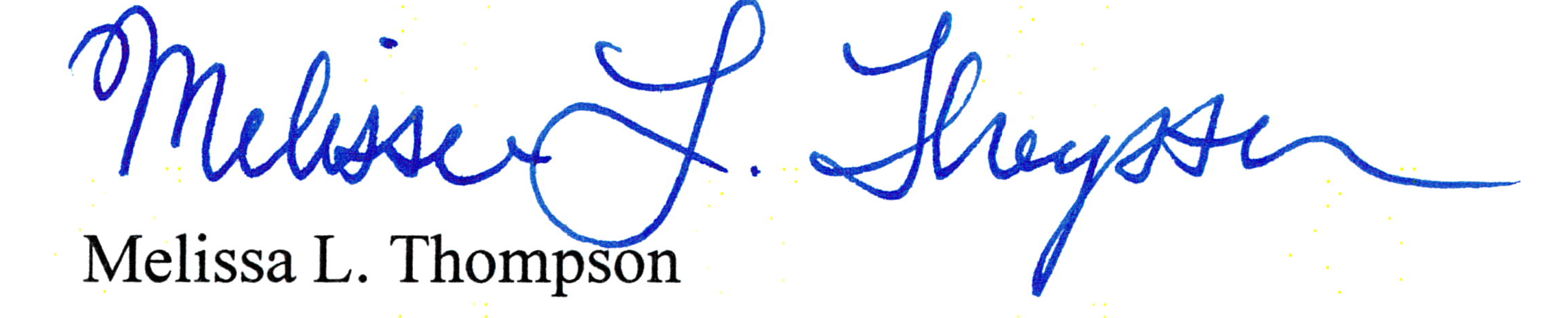 